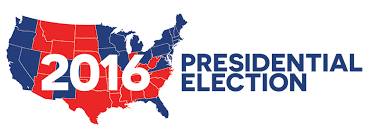 The 2016 Presidential Election SimulationIMPLEMENTATION TIMELINEMay 2nd 		Project finalizedMay 4th 		Candidates and campaign teams identifiedMay 9th 		Campaigning beginsMay 16th		Campaigning continues			“PA Days” beginMay 26th 		Presidential DebateMay 27th		ElectionMay 30th		Election results announced